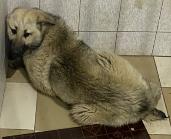 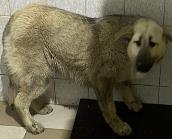 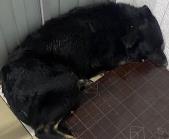 № 177Отловлено: 22.03.2023ул. 2 П – 2 ЗПУ, 40Вид: собака.Порода/пол: беспородная, сука.Окрас: темно - серый.Возраст: 2 года.Вес: 29 кг.Рост: 53 см. в холке.Приметы: Особенности поведения: Спокойный.
ИН: Вакцинация:Стерилизация: 
Вет. паспорт: нет.№ 178Отловлено: 22.03.2023ул. 2 П – 2 ЗПУ, 40Вид: собака.Порода/пол: беспородная, сука.Окрас: темно - серый.Возраст: 2 года.Вес: 30 кг.Рост: 53 см. в холке.Приметы:Особенности поведения: Спокойный.
ИН: Вакцинация:Стерилизация: 
Вет. паспорт: нет.№ 179Отловлено: 22.03.2023ул. 2 П – 2 ЗПУ, 40Вид: собака.Порода/пол: беспородный, кобель.Окрас: черный.Возраст: 2 года.Вес: 31 кг.Рост: 53 см. в холке.Приметы:Особенности поведения: Спокойный.
ИН: Вакцинация:Кастрация: 
Вет. паспорт: нет.